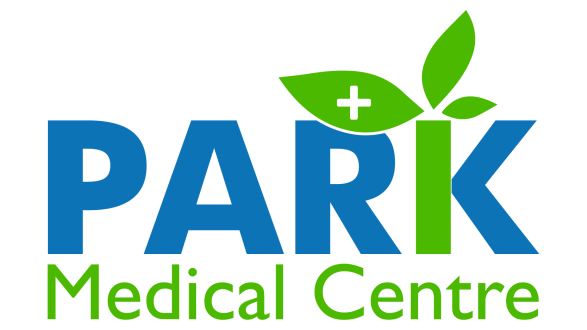 Park Patients Group (PPG)NewsletterIssue Number  1Welcome to the first edition of the Park Patients Group Newsletter. The aim of this newsletter is to provide a quick and easy way of communicating with a wider number of patients. The Committee of the PPG has been considering and discussing with the Practice issuing a Newsletter, but looking for the best opportunity to commence. We now feel that time has arrived.Going forward, the PPG Committee hopes to use the Newsletter to keep you informed of activities and changes affecting the surgery, the role and impact the PPG is having on your behalf, but most importantly to ensure that it reflects the wishes and interests of everyone. However more of that in future editions.In this first edition it is recognized that the most important question on most Patients’ minds today relates to the Covid 19 Vaccination programme rollout and hence we have two items below provided by the Practice.Covid Vaccination Rollout Programme    We are pleased to announce that as a PCN (alongside Upton, Boughton and Health Lane Practices) we will commence the COVID19 Vaccination Programme on Thursday 14th January at St Columba’s church Hall.Patients will be called in line with the JCVI cohorts. Please do not contact us.Any patients who are carers or Healthcare professionals are to refer to the below information:‘NHS Cheshire CCG is working to co-ordinate capacity across hospital, pharmacy and GP-led services so that we can ensure that frontline health or care workers receive their vaccination as soon as possible. 
 
Please contact them on cheshireccg.covid19staffresponses@nhs.net  if you feel that you are a frontline health or care worker and they will add your details to their list. 
 
Please be assured that all eligible (as set out in Chapter 14a of the Green Book) frontline health and care staff will be contacted and offered a first vaccine in the coming weeks.’Volunteering for the vaccination clinics:If you wish to volunteer for a vaccination clinic please contact - https://www.goodsamapp.org/NHSvolunteerresponders The PPG plan to issue the Newsletter on a regular basis providing up to date information, but inevitably there will be a delay in some cases, therefore we recommend for the very latest information with regard to the Practice you visit the News section on Park Medical Website on a regular basis. The address for the web site is:- www.parkmedicalchester.co.uk  In the next edition we will expand on the role of the PPG as well as providing contact details and a means by which you can provide your feedback and suggestions. The success of the Newsletter will very much depend on it reflecting your needs and interests. In the meantime we would encourage you all to follow the Government Guidelines, Stay Home – Protect the NHS – Save Lives.